Année 20XX/20XX	N°ThèsePour leDOCTORAT EN MEDECINEDiplôme d’État parPrénom NOMNé(e) …………………. à …………………. (suivi n° dép)TITRETitre en françaisPrésentée et soutenue publiquement  le ……………………… date devant un jury composé de : Voici l’exemple à suivre impérativementPrésident du  Jury : Professeur Anne-Marie LEHR-DRYLEWICZ, Médecine Générale, PU, Faculté de Médecine -Tours	Membres  du Jury : Attention !!!  Lorsqu’il s’agit d’un PU-PH, ne pas mettre la mention PU-PH ni PU !Professeur Annabel MARUANI, Dermatologie-Vénéréologie, Faculté de Médecine – ToursProfesseur Emmanuel RUSCH, Épidémiologie, Économie de la santé et prévention, Faculté de Médecine – ToursDocteur  Carine SALLIOT, Médecine Générale – ToursDocteur  Louise BARBIER, Chirurgie digestive, MCU-PH, Faculté de Médecine – ToursDr Zoha MAAKAROUN VERMESSE, Médecine Interne et Maladies infectieuses, PH, CHU –ToursDocteur Charlotte LARRAT, Réanimation Médicale, CCA, Faculté de Médecine - ToursDirecteur de thèse : Docteur Pierre ARCHAMBAULT,  Médecine Générale - Tours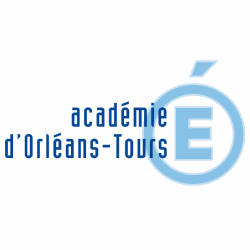 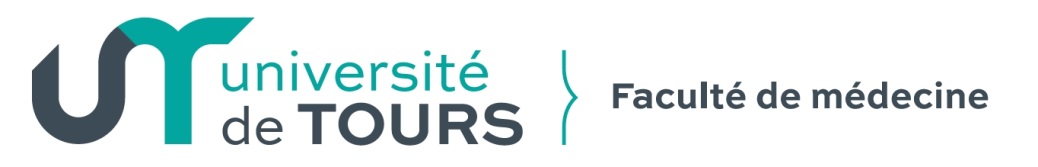 